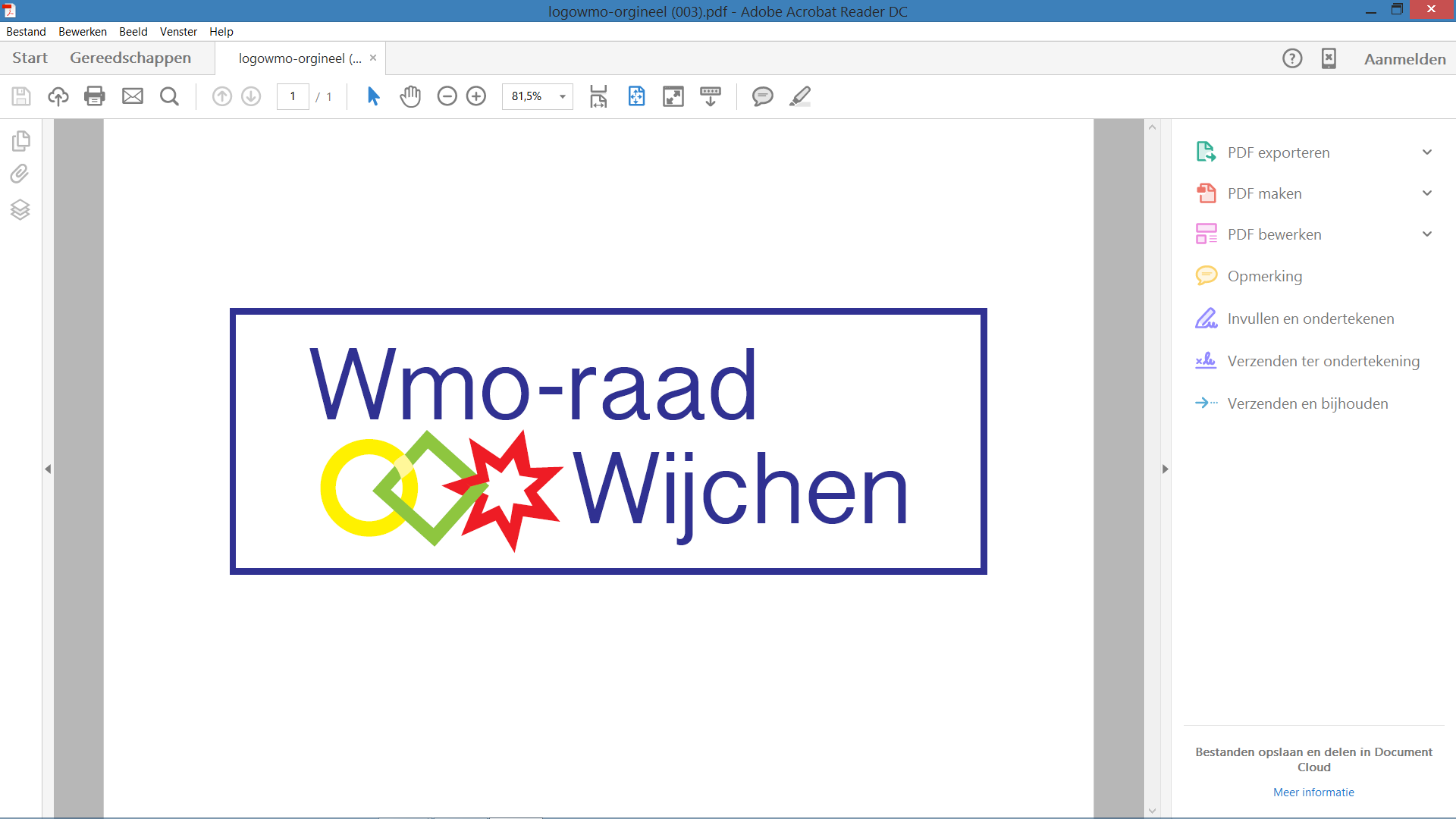 Wijchen  15 juni 2017Secretariaat:G.J.M. WesselingKraaijenberg 93046601 PG Wijchen024-6415251g.wesseling@vodafonethuis.nlAan Rob Engels, wethouderBetreft: Reacties op het RPE Rapport  Jeugd en (Jeugd)zorgTijdens de Meet and Eat bijeenkomsten kwamen jongeren aan het woord die te maken hebben gehad met de residentiele jeugdzorg. Uit deze ervaringsverhalen zijn vervolgacties geformuleerd voor instellingen, jongerenorganisaties en gemeentes om te komen tot een betere samenwerking zowel regionaal als op gemeenteniveau.Uit de verhalen van de jongeren is er een algemeen beeld te geven:Neem ons serieus, luister naar onze verhalen en ga samen met ouders met ons in gesprek, laat ons zelf onze doelen formuleren, meer warmte in de hulpverleningsgesprekken, stel bij een uithuisplaatsing een buddy aan, zorg voor een soepele overgang van hulpverlening na het bereiken van de 18-jarige leeftijd.In de beslisnota 17 5 2779 Ondersteuning en Zorg (28 maart 2017) wordt (op pg 4) aangegeven dat:  “het aantal dwangmaatregelen langer dan een jaar (ondertoezichtstellingen)  een flinke daling laat zien. De verklaring zou het sterker ingerichte voorveld kunnen zijn maar er worden ook vraagtekens gesteld, nl of signalen gezien en op tijd opgepakt worden en kinderen vervolgens de juiste hulp krijgen”.Vanuit bovenstaande opmerkingen adviseert de Wmo-raad  de toegankelijkheid van informatie en hulp voor de jeugd/jongeren te verbeteren en zo hun opmerkingen en  ervaringen als verbeterpunten mee te nemen.Dit zou kunnen door:Op de site van het Sociaal Wijkteam een aparte link te maken voor kinderen en jongeren die op zoek zijn naar informatie of hulp en dit via social media, flyers etc. bekendheid te geven.Een inlooppunt maken bij het SWT waar jongeren algemene informatie kunnen vinden, maar ook een (hulp)vraag kunnen neerleggen.Verder ontwikkelen en verbeteren van overleg tussen jeugdprofessionals en SWT zodat er vroegtijdig gesignaleerd kan worden en hulp op tijd ingezet kan worden en de lijnen korter wordenKinderen/jongeren actief betrekken bij gezinsgesprekken, -plannen.Met vriendelijke groeten, namens de leden van de Wmo-raad WijchenPaula Meerveld, lid Wmo-raad WijchenThea van Vlijmen, lid Wmo-raad Wijchen